Saint Ann Conference, Saint Vincent de Paul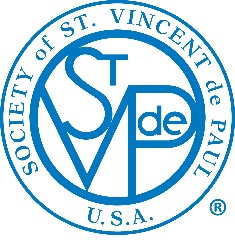 			December 11, 2018 Call to Order; Opening PrayerPresident Tish Galu convened the meeting at 9:30 AM.Deacon Jack Freebery presided over the opening prayer. President’s RemarksTish announced that, since we have only one meeting this month, we would devote more time than usual during this meeting to spiritual formation.Tish observed that we are being asked more frequently to participate in “twinning” support opportunities. Twinning is the process by which assistance is requested from other conferences to assist those who are beyond the scope or ability of a single conference.  For example, another local conference requested rent assistance in aiding a young woman with a full time job at Home Depot to transition from sleeping in her car to a new apartment.  It’s been proposed that some of the local conferences meet to discuss improvements to the twinning process.Carol Curran is our new Vice President.Welcome to NewcomersNine newcomers were present and were given introductory packets.Approval of Minutes and Membership UpdateThe members present approved the minutes of the September meeting by a voice vote.Treasurer’s Report and succession planning The Treasurer’s report was attached to the agenda.  Unlike October, November revenue lagged behind expenses, as normally occurs.Giving Tree Report  Eileen Quigley and Mary Ellen Gonski have coordinated the project to this point, when we are delivering the presents.In addition to delivery, the project volunteers are rounding out presents for families, if necessary.A total of 65 families will be benefitting from this effort.250 food cards were acquired yesterday, for distribution; any extra cards will be kept in the phone bag for use if there is a need.Other Contributions and FeedbackParish CCD classes are holding an Advent food drive.  Ron Forgnoni provided a list of our needs and the food collected will be inventoried and incorporated into the pantry when delivered.One of our contributors yesterday brought a truckload of towels and detergents for distribution by the food pantry.We recently received a $50 contribution from one of our neighbors who had previously been a recipient of our assistance.  From another neighbor we received a thank you card for our help with their electric bill.Spiritual Formation   Deacon Jack Freebery introduced our discussion of the next module of the Serving in Hope program in the “Our Vincentian Rule”  booklet.Food Pantry, Neighbor Contact and Extended Care TeamsReports attached to agendaNew contact team and pantry team lists are being distributed.  Members are reminded to include hours and mileage figures on team reports.  As a clarification on the phone staffing, each contact team should be staffing/reporting a minimum of 56h each week (8h/day x 7d).Information About non-Vincentian Charitable Programs The Stone House Homeless Shelter will NOT open this December, due to a lack of volunteers for the overnight staffing.  Next Meeting DatesSee above.Closing Prayer; Adjournment  The meeting closed 10:46 AM.RegularTuesday, January 8 at 9:30 AM in Delaney HallFormationTuesday, January 22 at 3:30 PM in Delaney Hall 